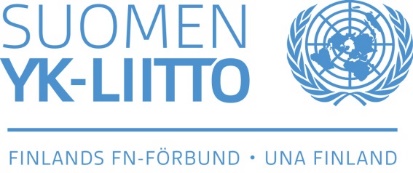 Toimintasuunnitelma vuodelle 2021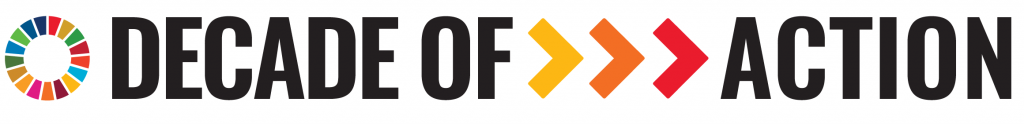 Suomen YK-liiton toimintasuunnitelma vuodelle 2021Yleistä YK-liitostaSuomen YK-liiton vuoden 2021 toimintasuunnitelma rakentuu toimikaudelle 2017-2020 hyväksytyn ja vuodelle 2021 jatketun toimintastrategian kolmen päälinjan mukaisiin toimintoihin ja tapahtumiin: 1) Suomen vaikuttavuuden edistäminen YK:ssa2) YK:n vaikuttavuuden edistäminen Suomessa ja 3) YK-liiton toimintaedellytysten vahvistaminen YK:n agendan tukemiseksi Suomessa ja kansainvälisesti. YK-liitto tuo yhteen kotimaisia YK-asioista kiinnostuneita toimijoita ja on ainoa kotimainen järjestö, joka tiedottaa ja kouluttaa YK-asioista laaja-alaisesti. Keskeiset yhteistyökumppanimme ovat 144:n YK-koulun verkosto (n. 65 000 oppilasta), YK:n ystävät verkosto (302 henkilöjäsentä), 67 jäsenjärjestöä (n. 1 300 000 henkilöjäsentä) sekä One UN in Finland -verkosto. Lisäksi YK-liitto tekee aktiivista yhteistyötä Pohjoismaissa toimivien YK-järjestöjen ja YK-liittojen ja niiden kattojärjestön Wfunan kanssa.  Viestinnän, koulutuksen ja vaikuttamistyön kohderyhminä painotamme erityisesti opettajia, jäsenjärjestöjen aktiiveja sekä päättäjiä kunnissa ja valtakunnallisella tasolla. Tapahtumissa otetaan huomioon strategian mukaisesti erityisesti pojat ja miehet sekä haavoittuvat ryhmät. Yleisellä YK-tiedotuksella ja verkkoviestinnällä palvellaan laajaa yleisöä ja median tietotarpeita. KANSAINVÄLINEN TOIMINTAYMPÄRISTÖJo ennen koronapandemiaa oli tiedossa, että kestävän kehityksen tavoitteiden saavuttaminen vuoteen 2030 mennessä on uhattuna. Suurimmat uhat ovat ilmastonmuutos, luonnon monimuotoisuuden hupeneminen, kasvava muovi- ja elektroniikkajäteongelma sekä eriarvoisuus. Maailmaa ravistellut koronapandemia on osoittanut hyvin konkreettisesti, mitä kestävän kehityksen tavoitteiden väliset riippuvuussuhteet tarkoittavat. Pandemia on muun muassa heikentänyt kykyämme poistaa köyhyyttä ja nälänhätää. Se on myös vaikeuttanut säällistä työtä ja hyvää koulutusta koskevien tavoitteiden saavuttamista. Lisäksi se on lisännyt eriarvoistumista sekä maiden välillä että niiden sisällä ja vaikuttanut heikentävästi sukupuolten väliseen tasa-arvoon sekä naisten ja tyttöjen oikeuksiin monissa maissa.   Pandemian leviämisen ehkäisy, hallintaan saaminen ja jälkien hoitaminen tulee vaatimaan kansainväliseltä yhteisöltä ja valtioilta kansallisesti paljon lisäresursseja. YK-järjestöjen toiminnassa on nähtävissä viitteitä siitä, että perustyöhön suunnattavista resursseista tulee edellä mainitusta syystä olemaan jatkossa pulaa.Kiristyminen suurvaltapolitiikassa heijastuu YK:n päätöksentekokykyyn yhä selvemmin. Aseidenriisuntasopimukset raukeavat yksi toisensa jälkeen, eikä korvaavia ole saatu aikaan. Ihmisoikeusneuvoston toimintaa arvostellaan yhä enemmän ja naisten aseman vahvistamista vastustavat maaryhmät laajenevat ja niiden käyttämä kieli kovenee. Samaan aikaan WHO ja monet muut YK-järjestöt (UNFPA, UNESCO) ovat suurennuslasin alla useista eri syistä. YK:n toimintakyky ja uskottavuus riippuu siitä, miten näistä haasteista selvitään.Pääsihteeri António Guterresin aloittamat uudistusprosessit etenevät, mutta ovatko ne riittäviä vakuuttamaan jäsenmaat YK:n tarpeellisuudesta ja kyvystä hallita rajat ylittäviä uusia ja vanhoja ongelmia. Entä saako YK:n pääsihteeri muutosprosessien edistämiseen tarvitsemansa tuen jäsenmailta. Hyvää tässä maailmanajassa on se, että meillä on jo käytössämme yhteinen, kaikkien maailman maiden hyväksymä toimintaohjelma Agenda 2030. Se voi viitoittaa reittejä koronaviruspandemiasta toipumiseen sekä auttaa ratkaisemaan ja ennalta torjumaan monia muita uhkia – pääsihteerin sanoin ”Building back better”.Tulevalla toimikaudella haastamme kaikki suomalaiset perehtymään kestävän kehityksen tavoitteisiin ja edistämään niiden toimeenpanoa sekä antamaan tukensa kansainväliselle monenkeskiselle yhteistyölle liittymällä YK:n ystävien kasvavaan joukkoon.VAHVA YK – PAREMPI MAAILMA: Suomi panostaa monenkeskiseen yhteistyöhön ja YK:honYK-liitto tukee hallitusohjelmaan kirjattuja tavoitteita YK-järjestelmän uudistamiseksi ja vahvistamiseksi, avoimuuden lisäämiseksi ja kansalaisten osallistumismahdollisuuksien parantamiseksi yhteiskunnallisessa päätöksenteossa. Aktiivisen vaikuttajaverkostonsa kanssa YK-liitto osallistuu hallitusohjelman toimeenpanoa ohjaavien linjausten kuten ulko- ja turvallisuuspoliittisen selonteon, perus- ja ihmisoikeustoimintaohjelman, kokonaisvaltaisen kriisinhallinnan tavoitelinjauksen, Agenda 2030 -tiekartan sekä 2250- ja 1325- päätöslauselmien kansalliseen toimeenpanoon ja seurantaan.YK-liitto kannustaa hallitusta tekemään YK:ssa ja EU:ssa aktiivista, aloitteellista ja vastuullista ulko- ja turvallisuuspolitiikkaa sekä kestävää kehitystä edistävää johdonmukaista kauppa- ja kehityspolitiikkaa. Johdonmukaisella globaalipolitiikalla vahvistetaan myös Suomen mahdollisuuksia tulla valituksi YK:n ihmisoikeusneuvostoon vuosiksi 2022–2024 ja YK:n turvallisuusneuvoston vaihtuvaksi jäseneksi vuosiksi 2029–2030. Suomella on erittäin hyvä maine kestävän kehityksen edelläkävijänä, joka vahvistui tänä vuonna pääministerin saadessa pitää YK:n kestävän kehityksen korkean tason poliittisen foorumin avajaispuheenvuoron yhdessä YK:n pääsihteerin kanssa. Monet suomalaiset toimijat ovatkin jo omaksuneet kestävän kehityksen, kiertotalouden ja hiilineutraaliuden tavoitteet osaksi omia strategisia painopisteitään, mutta toimeenpanon vauhtia ja toimijoiden määrää on lisättävä, jotta haasteisiin voidaan vastata. Naiset ja tytöt ovat olleet pitkään Suomen kehityspolitiikan keskiössä. Tässä työssä yhteistyökumppaneina ovat erityisesti olleet UN WOMEN, jonka johtokunnan puheenjohtajuus on ollut Suomella kuluvana vuonna sekä UNFPA. Suomen rahoitus molemmille edellä mainituille on kasvanut tasaisesti viime vuosina. YK:n kautta kanavoitu kehitysyhteistyörahoitus nousi vuoden 2019 17 prosentista 22 prosenttiin kuluvana vuonna. Tällä linjalla pysytään toivottavasti myös tulevaisuudessa. Tärkeitä vaikuttamiskanavia tulevina vuosina ovat myös Unescon hallintoneuvosto ja Pohjoismaisen ministerineuvoston puheenjohtajuuskausi. YK-liitto vaikuttaa Suomen YK-politiikkaan:Osallistumalla YK-asioita käsitteleviin toimikuntiin (Kestävän kehityksen toimikunta, Kehityspoliittinen toimikunta, Ihmisoikeuksien neuvottelukunta, Unesco-toimikunta, Helsinki University HELSUS network) sekä ministeriöiden ja järjestöjen yhteistyöfoorumeihin (Agenda 2030, ICSW, ICAN, 1325, 2250, rauhanvälitys-, gender ja kehitys- sekä asekauppa- ja globaalikasvatusverkostot). Vahvistamalla kansalaisjärjestöjen ääntä kokoamalla yhteen ja välittämällä sitä relevanteille YK-toimijoille sekä kotimaassa että kansainvälisesti. YK-liitto tekee yhteistyötä Suomessa, Pohjoismaissa, Euroopassa toimivien YK-liittojen ja YK-järjestöjen kanssa sekä osallistuu YK-liittojen kattojärjestö Wfunan työhönTukemalla laajan vaikuttajaverkostonsa jäsenten YK-asiantuntijuuden kehittämistä tuottamalla materiaalia ajankohtaisista YK-asioista, järjestämällä seminaareja ja keskustelutilaisuuksia sekä antamalla lausuntoja ja kannanottoja.  VAHVA YK SUOMESSA: Kansalaisten kiinnostus YK:ta ja sen arvoja kohtaan kasvaaSuomen YK-liiton tavoitteena on lisätä YK:n näkyvyyttä ja vaikuttavuutta Suomessa mm. vahvistamalla YK75 juhlavuoden merkeissä perustetun kotimaisen One UN Network in Finland - verkoston ja jäsenjärjestöjen kanssa tehtävää yhteistyötä. One UN -verkostoon kuuluvat kaikki Suomessa työtä tekevät YK-toimijat. Verkosto kokoontuu kuukausittain vaihtamaan kokemuksia ja jakamaan onnistuneita toimintamalleja. Yhteistyötä tiivistetään myös verkoston yhteyteen perustetuissa viestintä- ja vaikuttamistyöryhmissä. Verkostolla on vuosittain vaihtuva puheenjohtajisto ja YK-liitto toimii verkoston sihteeristönä ja viestintäkanavana.Verkosto pyrkii systemaattisesti tavoittamaan YK-asioita seuraavia ja YK-prosesseihin osallistuvia kansalaisia ja tarjoamaan heille uusia (digitaalisia) osallistumiskanavia. YK:n juhlavuonna 2020 toteutetussa globaalissa mielipidekyselyssä nousi esiin tarve tuoda YK:ta lähemmäs kansalaisia ja kansalaisjärjestöjä. Kotimaisen YK-näkyvyyden lisäksi verkosto pyrkii ainutlaatuisen kokoonpanonsa myötä vaikuttamaan virallisen YK:n ja kansalaisjärjestöjen yhteistyön vahvistamiseen.Yhteistyötä jäsenjärjestöjen kanssa tiivistetään entisestään käynnissä olevan uuden strategiaprosessin myötä. Vuosille 2022-2025 laadittavassa strategiassa pyrimme vahvistamaan järjestökentän yhteistyötä keskeisissä YK-teemoissa ja vahvistamaan erityisesti nuorten osallisuutta ja vaikutusmahdollisuuksia.Yhteistyössä YK-liiton jäsenjärjestöjen, YK-järjestöjen, YK:n ystävien ja Pohjoismaisten YK-liittojen kanssa nostamme esiin YK-järjestöjen tekemän työn tuloksellisuutta ja vaikuttavuutta vahvistaen sekä maailmanjärjestön toimintaedellytyksiä että toiminnan legitimiteettiä. Koronapandemia on vaikuttanut merkittävästi YK:n toimintatapoihin. YK kokoukset ovat suurelta osin siirtyneet virtuaalisiksi ja työ etätyöksi. Paine ajantasaiseen tiedonvälitykseen ja päätöksenteon läpinäkyvyyteen on kasvanut. Avoimuutta ja läpinäkyvyyttä on edistetty YK reformien yhteydessä. Saatavilla oleva tieto ei kuitenkaan saavuta laajaa yleisöä ja siksi on tärkeää tuottaa käyttäjäystävällistä Suomen ja suomalaisten tarpeisiin perustuvaa tietoa YK:sta ja sen toiminnasta molemmilla kotimaisilla kielillä.YK-liitto yhteistyöverkostoineen pyrkii YK-yhteistyön ja YK-osaamisen vahvistamiseen:Toimittamalla helposti sisäistettävää tausta-aineistoa ja analyysia YK-prosesseista ja teemoista sekä tuottamalla tiedotus- ja koulutusaineistoa kestävän kehityksen tavoitteista ja Agenda 2030:sta eri kohderyhmille: Kestävä kehitys haltuun! -verkkokurssi järjestöille ja kunnallisille toimijoille sekä ”Opettajat kestävän tulevaisuuden tekijöinä” -verkkokurssi opettajien täydennyskoulutukseen. Saatavilla on myös valokuvanäyttely kestävän kehityksen tavoitteista sekä Agenda2030 julistus pikkukirjana.Ylläpitää YK-tietopakettia, joka sisältää perustietoa YK:sta, Suomen toiminnasta YK:ssa ja paljon käytetyn YK-sanaston.  YK teemasivustolle tuotetaan tiedotus- ja koulutusmateriaalia kaikilta YK:n keskeisiltä toimialueilta ja YK-päivistä. Lisäksi YK-liitto ylläpitää interaktiivista www.globalis.fi -tietokantaa, joka sisältää maatietoutta, tilastoja, tietoa konflikteista ja maailman tilasta. YK-liitto on tuottanut myös useita toiminnallisia menetelmiä koulujen ja järjestöjen käyttöön: PowerTalk-roolipeli, Maailmankansalaisen kypsyyskoe, Malli-YK – ja Mini Malli-YK -simulaatiot sekä Maailman parhaat uutiset.Tiivistämällä yhteistyötä jäsenjärjestöjen kanssa ja tukemalla nuorten ja järjestöedustajien osallistumista ajankohtaisiin YK-kokouksiin ja niiden kotimaiseen valmisteluun (Nuoriso- ja yleiskokousdelegaatin valinta sekä osallistuminen kansainvälisiin kokouksiin kuten HLPF, UNGA ja Ihmisoikeusneuvostoon liittyvät Wfunan koulutukset sekä kansainväliset Malli-YK -kokoukset). Lisäksi järjestetään YK:n ystäville ja kansalaisjärjestöjen edustajille mahdollisuus tavata Suomessa vierailevia YK-edustajia ja saada ajankohtaista tietoa YK-prosesseista sekä kertoa järjestöjen kannoista niihin.VAHVA JA VAIKUTTAVA YK-LIITTO: YK-liiton toimintaedellytysten ja yhteistyöverkostojen vahvistaminenKansainvälisesti Suomen YK-liitto kuuluu lähes sadan kansallisen YK-liiton verkostoon ja on edustettuna YK-liittojen maailmanjärjestön (World Federation of United Nations Associations WFUNA) johtokunnassa. YK-liitoilla on myös aktiiviset yhteistyörakenteet Pohjoismaissa ja Euroopan laajuisesti. Wfunan sihteeristöllä on toimipisteet YK:n tiloissa New Yorkissa ja Genevessä. Wfuna tukee kansallisten liittojen vaikuttamistyötä YK:ssa.  Wfuna järjestää New Yorkissa mm. kuukausittain vaihtuvien turvallisuusneuvoston puheenjohtajien sekä neuvostoon pyrkivien maiden kuulemisia kansalaisjärjestöille.Suomen YK-liitolla on erityinen konsultatiivinen asema YK:n talous- ja sosiaalineuvostossa (ECOSOC) ja YK:n pääsihteeristön tiedotusosaston kansalaisjärjestöyksikössä (DPI-NGO ja UN-CSONET). Temaattisesti liitto toimii aktiivisessa yhteistyössä erityisesti naispäätoimijaryhmän kanssa. Kansallisella tasolla toimivien YK-liittojen päätarkoituksena on mandaattinsa mukaisesti tukea YK:ta sekä tarjota ”We the Peoples” -hengessä kansalaisille mahdollisuuksia vaikuttaa YK-politiikkaan. YK-liitolla on 67 jäsenjärjestöä, joissa on yhteensä yli 1 300 000 henkilöjäsentä. Kolmasosa jäsenjärjestöistä on vuosittain edustettuna YK-liiton hallituksessa, jonka tavoitteena on edistää YK:n eri toimialoja seuraavien kansalaisjärjestöjen yhteistyötä ja vahvistaa järjestöjen YK-vaikuttamistyötä.  YK:n ystävät verkoston johtotiimi ja yli 300 jäsentä ovat merkittävä asiantuntija- ja vapaaehtoistyön resurssi.Koronan vuoksi keskeytynyttä strategiatyöprosessia jatketaan kevään 2021 aikana. Uusi strategia kattaa vuodet 2022-2025. Voimassa olevan toimintastrategian mukaisesti YK-liitto on vahvistanut verkostojaan sekä kehittänyt varainhankintaa. Strategiakaudella perustetut YK-koulu- ja YK:n ystävät -verkostot ovat tuoneet runsaasti uusia toimijoita YK-liiton jäseniksi ja yhteistyökumppaneiksi. YK:n ystävien määrä on kasvanut 1/3 osalla edellisestä vuodesta ja aktiivinen jäsenhankintakampanja jatkuu myös tulevana vuonna. YK:n ystävät järjestää perinteisen suurlähettiläspäivän vastaanoton, nimittää vuoden YK:n ystävän ja pitää YK:n toimintaa esillä mahdollisuuksien mukaan uudelleen käynnistettävillä YK-klubeilla.Muiden toimijoiden tavoin YK-liiton henkilökunta työskennellyt vuoden 2020 pääosin etänä. Erilaisten virtuaalisten työkalujen ja pilvipalvelujen käyttöä tehostetaan entisestään työn sujuvuuden varmistamiseksi. Suomen YK-liiton rahoitus koostuu useista eri lähteistä vuosittain anottavista avustuksista, jäsenmaksuista, pienimuotoisista myyntituotoista ja satunnaisista lahjoituksista. Lisäksi YK-liitto saa jonkin verran in-kind lahjoituksia Pro bono-yhteistyönä yrityksiltä sekä vapaaehtoistyönä YK:n ystäviltä ja muilta yhteistyökumppaneilta. Tulevana vuonna pyrimme vahvistamaan rahoituspohjaa selvittämällä mahdollisuuksia nelivuotisen ohjelmatuen pariin pääsyä. YK-liiton järjestölliset kehittämistavoitteet vuonna 2020 ovat: YK-liiton toimintaedellytysten turvaaminen pitkäjänteisesti ja ennustettavasti.  Vaikuttavuuden tehostamiseksi monenkeskisen yhteistyön saralla toimivien järjestöjen avustusten tulisi perustua muiden järjestötukien tavoin monivuotisiin ohjelmasopimuksiin, jotka mahdollistavat verkostoyhteistyön kehittämisen pitkäjänteisesti. YK-liiton asiantuntijaverkoston vahvistaminen ja resurssienkäytön tehostaminen.
YK-liiton tekemä työ on vahvasti asiantuntijuuteen painottuvaa ja henkilöstöresurssit ovat jo nyt riittämättömät ottaen huomioon tematiikan ja kohderyhmien laajuuden. YK-liiton asiantuntijuutta vahvistetaan palkkaamalla kaksi uutta työntekijää ja edistämällä hallituksen jäsenten ja henkilökunnan osaamista sekä laajentamalla YK:n ystävien ja jäsenjärjestöjen aktiiveista koostuvaa vaikuttajaverkostoa. Resurssien kestävää käyttöä tehostetaan laajentamalla digitaalisten järjestelmien käyttöä, lisäämällä etäosallistumisen mahdollisuuksia sekä tiivistämällä yhteistyötä kotimaisten ja kansainvälisten yhteistyökumppaneiden kanssa. Omaa varainhankintaa kehitetään edelleen tehostamalla jäsenhankintaa ja erilaisten palvelujen myyntiä järjestöille, yksityishenkilöille, yrityksille ja oppilaitoksille.